Autor výukového materiálu: Petra MajerčákováDatum vytvoření výukového materiálu: březen 2013Ročník, pro který je výukový materiál určen: VIVzdělávací oblast: Člověk a přírodaVzdělávací obor: PřírodopisTématický okruh: BezobratlíTéma: Dalton: MěkkýšiAnotace:  Pracovní list slouží žákům k opakování probraného učiva. Úkoly jsou střídány tak, aby opakování bylo zajímavé – doplňování, práce s textem (vyhledání odpovědí v učebnici nebo na internetu). Žáci pracují samostatně, ve dvojicích případně ve skupině. Na konci hodiny probíhá společná kontrola a oprava, případně diskuse. Součástí daltonu je i krátké sebehodnocení.Zdroje:Přírodopis I – L.J. Dobroruka, V.Cílek, F. Hasch, Z.Storchová, Scientia, s.r.o., Pedagogické nakladatelství, Praha 1997, ISBN 978-80-86960-59-3Přírodopis 6 – V. Čabradová, F. Hasch, J.Sejpka, I. Vaněčková, Nakladatelství FRAUS 2003, ISBN 80-7238-211-X Přírodopis 6 – pracovní sešit – Jaroslav Jurčák, Jiří Froněk a kol., Prodos 1997, ISBN 80-85806-58-4Přírodopis 6 – pracovní sešit pro 6.ročník – Ivan Havlík, nakladatelství Nová škola 1998, ISBN 80-8560-81-6Autorem materiálu a všech jeho částí, není-li uvedeno jinak, je Petra Majerčáková.Tvorba materiálu je financována z ESF a státního rozpočtu ČR.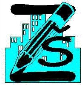 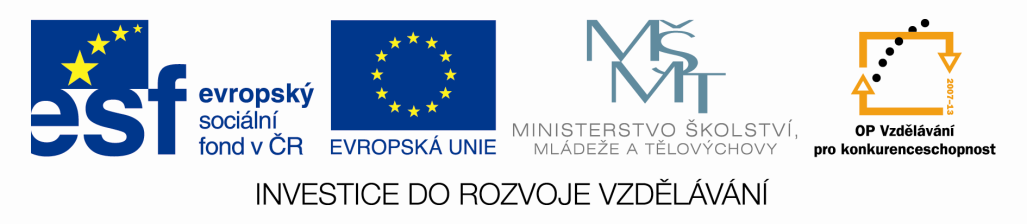 DALTON: MĚKKÝŠIJméno:                                                                                                                       datum:Tělo měkkýšů je tvořeno útrobním_______________________s vnitřními orgány, hlavou, svalnatou _____________________a vápenatým obalem. Mezi plži, ______________a hlavonožci, na které se měkkýši rozdělují, jsou ve stavbě těchto částí rozdíly. _____________nemají hlavu, hlavonožcům většinou chybí vápenatý obal. Mnoho_____________má ulitu, zatímco ______________mají dvě lastury. Měkkýši žijí ve vodě i na souši. Někteří dýchají__________________, jiní plícními vaky. Jsou býložraví, všežraví i draví. Noví jedinci se vyvíjí z ___________________. Dospělci mají oddělené pohlaví nebo jsou ____________________.Doplň tabulku:Roztřiď a zapiš uvedené měkkýše do skupin, ke kterým patří:Sépie obecná, velevrub malířský, plovatka bahenní, amoniti, okružák ploský, perlotvorka mořská, chobotnice pobřežní, krakatice, ústřice jedlá, plzák lesní, zéva obrovskáPlži:________________________________________________________________Mlži:_______________________________________________________________Hlavonožci:__________________________________________________________K čemu dojde, pronikne-li zrnko písku do plášťové dutiny perlotvorky mořské?___________________________________________________________________________Označ, která tvrzení platí pro hlavonožce?Která část těla se u mlžů nevyvíjí?Hlemýždě můžeš vystopovat podle lesklé čáry, kterou za sebou zanechává. Čím je způsobena? Jaký má význam?______________________________________________________________________________________________________________________________________________________Vyškrtni nesprávné věty z následujícího textu:Jmenuji se hlemýžď zahradní. Jsem měkkýš a to plž – mlž. Patřím tedy do stejné skupiny jako škeble – plovatka. Jsem všežravec – býložravec. Moje tělo je ukryto v lastuře – ulitě. Můj obal je velmi pevný, protože je ze stejného materiálu jako křemen. Mám rád zimu, protože ji mohu celou prospat. Maminka hřála – snesla do země vajíčka, ze kterých jsem se svými sourozenci narodil. Škeble mi závidí hlavu, protože sama nic takového nemá – má ji příliš velkou. Já jí zase závidím ostré zuby, kterými ukousne snadno cokoliv, co dožene. Sám mám totiž takovou drsnou destičku, a tak mi nezbývá nic jiného, než si potravu strouhat.Jak rozeznáš samičku a samečka hlemýždě?A, sameček je většíB, samička je větší, protože má v sobě vajíčkaC, nejde to rozlišit, hlemýžď je obojetníkDo kterého životního prostředí patří uvedení mlži? Znázorni šipkami, kde žijí.SEBEHODNOCENÍ:vápenitý obaldýchánísmyslyprostředíplžimlžihlavonožciA, mají ulituD, mají sépiovou kostB, mají lasturyE, mají dokonalé očiC, mají ramena s přísavkamiF, jsou predátoryA, hlavaC, útrobní vakB, nohaD, plášťokružák ploskýhlemýžď zahradníplovatka bahennívodní prostředíbahenka živorodásuchozemské prostředíslimáček polníplzák lesní